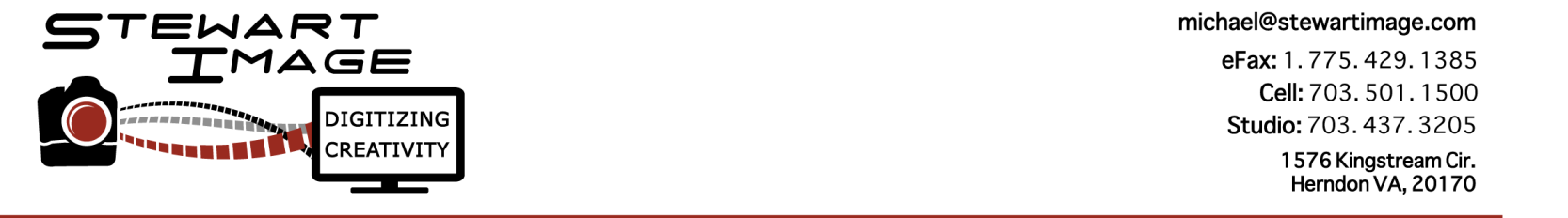 Michael Stewart’s ResumeSummary 
Michael Stewart is a visual marketing expert with more than 20 years of experience. He operates Studio 76 in Northern Virginia, just outside of Washington DC. His team creates photography, video and visual design for commercial clients. Technical skill and a sharp eye for creating artistic work are the bases of his studio's success. Michael’s industrious nature and pioneering spirit, has allowed him to achieve a place at the vanguard of professional photography & visual creation. He shoots assignments, consults and teaches photography.

Director of Photography & Visual Marketing Services
Stewart Image:  January 1989-Present
Stewart Photography was established in 1989. The firm has changed its name to Stewart Image and now offers visual marketing services for screen and print including: Photography, Video Production and e-Media.Tech EditorO'Reilly Media: May 2004 – April 2009 (5 years) 
Michael worked with Author, Peter Krogh, to develop theories on digital asset management and presented them in two groundbreaking books: The DAM Book and The DAM Book 2.0. see it
                                           "Michael brought much needed clarity to this project." -Peter Krogh 

Project ManagerUPDIG (Universal Photographic Digital Imaging Guidelines): see it Sept 2006 – Sept 2008 (2 years)
Michael managed a high profile project funded by a Library of Congress grant and supported by all the major imaging associations.  He tech edited the material, structured the information architecture and managed web and print design. Chapter President                                                                                                          
ASMP-DC (American Society of Picture Professionals) see it January 1999 – January 2003 (4 years)
Michael served on the ASMP-DC Board of Directors for four years, including one as President and one as Co-President. He helped produce 10 educational and inspirational programs for professional photographers each year. Topics included: photography business, digital imaging and marketing for photographers. Professor:                                                                                                                
Shepherd University, Northern VA Community College: September 1996 – September 2000 (4 years) 
Michael Taught: Studio Lighting, Digital Image Capture and Business of Photography. He developed curriculums, for a Photography Bachelor program. He also ran the schools E-6 film lab and provided hardware and software support for the digital imaging lab. see itStudio Manager:                                                                                                            
David Sharpe Studio: 1991 – 1994 (3 years)
Michael provided support for four photographers at a large and busy commercial studio. He worked on catalogs, fashion, cars, jewelry, lifestyle and editorial projects. He also maintained photographic equipment, an e-6 film lab, and a B&W darkroom. He later became an associate and started shooting assignments in the studio and on location. see itPhotographers Assistant (Gaffer)                                                                      
Conceptual Photographic Services 1988 – 1991 (3 years)
Michael worked with the best and brightest photographers around the country for advertisement and editorial stories in magazines such as: Architectural Digest, USA today, Better Homes and Gardens, The Washington Post, GQ, Men's Health, Business Week, National Geographic, Southern Living, Time, Food and Wine, and Discover. EducationNVCC 1997 Associates in Applied Science with a major in Photography and a specialization in Studio Photography. Michael’s true education comes from attending numerous imaging workshops and collaborating with expert colleagues.